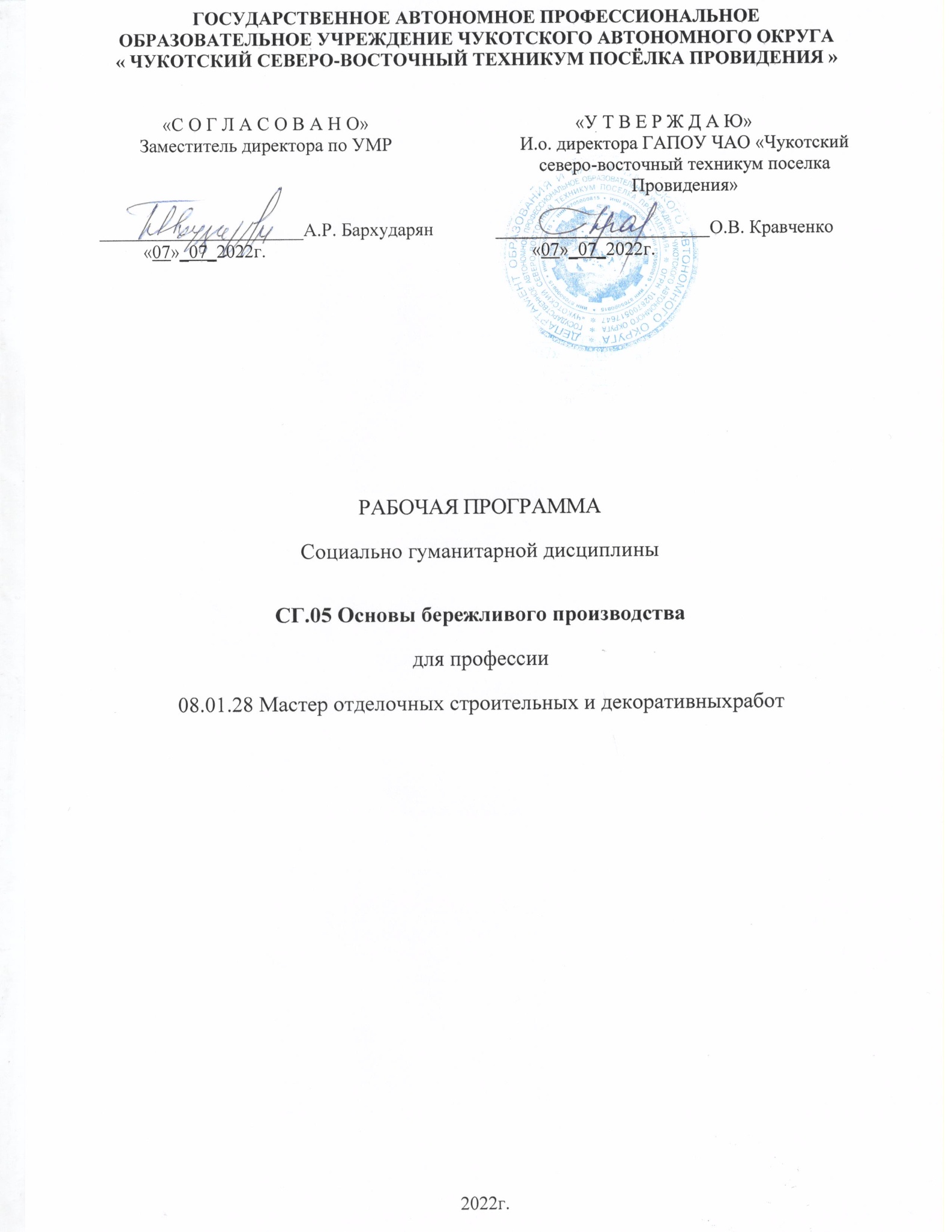 ГОСУДАРСТВЕННОЕ АВТОНОМНОЕ ПРОФЕССИОНАЛЬНОЕ ОБРАЗОВАТЕЛЬНОЕ УЧРЕЖДЕНИЕ ЧУКОТСКОГО АВТОНОМНОГО ОКРУГА« ЧУКОТСКИЙ СЕВЕРО-ВОСТОЧНЫЙ ТЕХНИКУМ ПОСЁЛКА ПРОВИДЕНИЯ »РАБОЧАЯ ПРОГРАММАСоциально гуманитарной дисциплины СГ.05 Основы бережливого производствадля профессии 08.01.28 Мастер отделочных строительных и декоративных работ2022г.Рабочая программа учебной дисциплины разработана на основе Федерального государственного образовательного стандарта (далее – ФГОС) по профессии (далее -  СПО)  08.01.28 Мастер отделочных строительных и декоративных работ.	Организация-разработчик: Государственное автономное профессиональное образовательное учреждение Чукотского автономного округа « Чукотский северо-восточный техникум посёлка Провидения »Рассмотрена методическим объединением преподавателей общепрофессиональных и профессиональных дисциплинСОДЕРЖАНИЕОБЩАЯ ХАРАКТЕРИСТИКА РАБОЧЕЙ ПРОГРАММЫ УЧЕБНОЙ ДИСЦИПЛИНЫМесто дисциплины в структуре основной образовательной программы:Учебная дисциплина СГ.05 Основы бережливого производства входит в цикл общепрофессиональных дисциплин основной образовательной программы по профессии 08.01.28 Мастер отделочных строительных и декоративных работ.В ходе преподавания учебной дисциплины осуществляются межпредметные связи с дисциплинами:ОП. 10 Основы организации производства;ОП. 11 Охрана труда;ОП. 14 Теория решения изобретательских задач.Учебная дисциплина ОП.15 Основы бережливого производства обеспечивает формирование профессиональных и общих компетенций по всем видам деятельности ФГОС по профессии 08.01.28 Мастер отделочных строительных и декоративных работ. Особое значение дисциплина имеет при формировании и развитии ОК и ПК:ОК 01. Понимать сущность и социальную значимость своей будущей профессии, проявлять к ней устойчивый интерес.ОК 02. Организовывать собственную деятельность, выбирать типовые методы и способы выполнения профессиональных задач, оценивать их эффективность и качество.ОК 03. Принимать решения в стандартных и нестандартных ситуациях и нести за них ответственность.ОК 04. Осуществлять поиск и использование информации, необходимой для эффективного выполнения профессиональных задач, профессионального и личностного развития.ОК 05. Использовать информационно-коммуникационные технологии в профессиональной деятельности.ОК 06. Работать в коллективе, эффективно общаться с коллегами, руководством, подчиненными.ОК 07. Брать на себя ответственность за работу членов команды (подчиненных), результат выполнения заданий.ОК 08. Самостоятельно определять задачи профессионального и личностного развития, заниматься самообразованием, осознанно планировать повышение квалификации.ОК 09. Ориентироваться в условиях смены технологий в профессиональной деятельности.ПК 2.1. Организовывать и вести технологический процесс на установках для аддитивного производства.ПК 2.3. Проводить доводку и финишную обработку изделий, созданных на установках для аддитивного производства.ПК 2.4. Подбирать параметры аддитивного технологического процесса и разрабатывать оптимальные режимы производства изделий на основе технического задания (компьютерной/цифровой модели).ПК 3.1. Диагностировать неисправности установок для аддитивного производстваПК 3.2. Организовывать и осуществлять техническое обслуживание и текущий ремонт механических элементов установок для аддитивного производства.Трудоемкость дисциплины – 46 часов, из них: лекции – 28 часов,практические работы - 30 часов, самостоятельная работа – 10 часов.Дисциплина СГ.05 Основы бережливого производства реализуется за счет часов вариативной части программы. Ориентирована на развитие общий компетенций: развитие коммуникативных способностей, умение работать в команде, умение выявлять проблему, разрабатывать способы ее устранения и умение оценивать эффективность разработанных мероприятийЦель и планируемые результаты освоения дисциплины:В рамках программы учебной дисциплины обучающимися осваиваются умения, знания, приобретается практический опыт:СТРУКТУРА И СОДЕРЖАНИЕ УЧЕБНОЙ ДИСЦИПЛИНЫОбъем учебной дисциплины и виды учебной работы2.2Тематический план и содержание учебной дисциплины.УСЛОВИЯ РЕАЛИЗАЦИИ ПРОГРАММЫ УЧЕБНОЙ ДИСЦИПЛИНЫДля реализации программы учебной дисциплины	должны быть предусмотрены следующие специальные помещения:Учебный кабинет, оснащенный оборудованием:Оборудование учебного кабинета и рабочих мест кабинета:посадочные места студентов;рабочее место преподавателя;рабочая доска;наглядные пособия (учебники, раздаточный материал, комплекты методических указаний по практическим работам, конструктор Лего, раздаточный материал для тренингов).Технические средства обучения:мультимедийная установка для демонстрации презентаций и видеоматериала.Информационное обеспечение реализации программыДля реализации программы библиотечный фонд образовательной организации должен иметь печатные и/или электронные образовательные и информационные ресурсы, рекомендуемых для использования в образовательном процессеПечатные изданияВейдер, М.Т. Инструменты бережливого производства. Карманное руководство по практике применения Lean. / М.Т. Вейдер. – М.: Альпина Паблтшер, 2015. – 160 с.Вумек, Д.П. Бережливое производство. Как избавиться от потерь и добиться процветания вашей компании / Д.П. Вумек, Д.Т. Джонс; пер. с анг. С. Тупко. – М.: Альпина Паблишер, 2017. – 472 с.Электронные издания (электронные ресурсы)LeanZone.ruLeanbase.ruLeaninfo.ruДополнительные источникиДжеффри К. Лайкер. Дао Тойота: 14 принципов менеджмента ведущей компании мира. Альпина Бизнес Букс, 2017 г.Масааки	Имаи. КАЙДЗЕН: Ключ к успеху японских компаний. Альпина Бизнес Букс, 2016 г.КОНТРОЛЬ И ОЦЕНКА РЕЗУЛЬТАТОВ ОСВОЕНИЯ УЧЕБНОЙДИСЦИПЛИНЫ«С О Г Л А С О В А Н О»Заместитель директора по УМР______________________А.Р. Бархударян          «07»_07_2022г.«У Т В Е Р Ж Д А Ю»И.о. директора ГАПОУ ЧАО «Чукотский северо-восточный техникум поселка Провидения»_______________________О.В. Кравченко        «07»_07_2022г.1. ОБЩАЯ ХАРАКТЕРИСТИКА РАБОЧЕЙ ПРОГРАММЫУЧЕБНОЙ ДИСЦИПЛИНЫ42. СТРУКТУРА И СОДЕРЖАНИЕ УЧЕБНОЙДИСЦИПЛИНЫ73. УСЛОВИЯ РЕАЛИЗАЦИИ УЧЕБНОЙ ДИСЦИПЛИНЫ114. КОНТРОЛЬ И ОЦЕНКА РЕЗУЛЬТАТОВ ОСВОЕНИЯУЧЕБНОЙ ДИСЦИПЛИНЫ13Код ПК, ОКУменияЗнанияПрактический опытОК 1, ОК 2,ОК 3, ОК 4.,ОК 5., ОК 6.,ОК 7, ОК 8,ОК 9.ПК 2.1, 2.3,2.4, ПК 3.1,3.2Систематизировать и анализировать первичные статистические данные с использованием различных статистических методов, планировать, организовывать и проводить картирование потоков создания ценности, использовать эффективные методы для снижения различных видов потерьОсновы принципы системы бережливого производства, основные методы организации производства на основе концепции БП, основные виды потерь, их источники и способы их устранения, различные виды статистических методов контроля, систему 5С, метод Красных ярлыков, правила построения потоков создания ценности и способы их оптимизации, инструменты бережливого производства, основы процессного подхода- опыт самостоятельного выбора оптимального решения по совершенствованию процесса с использованием инструментов Бережливого производства;– опыт сбора первичной информации и проведения анализа с использованием статистическихметодов контроляВид учебной работыОбъемчасовОбъем программы по дисциплине46в том числе:в том числе:теоретическое обучение, лекции28практические занятия8Самостоятельная работа (внеаудиторная)10Промежуточная аттестация в форме зачетаПромежуточная аттестация в форме зачетаНаименование разделов и темСодержание учебного материала и формы организации деятельности обучающихсяОбъем в часахКоды компетенций, формированию которых способствует элемент программыРаздел 1. Бережливое производство как модель повышения эффективности деятельности предприятияРаздел 1. Бережливое производство как модель повышения эффективности деятельности предприятия14ОК 1,ОК 2,ОК 3,ОК 4,ОК 5,ОК 6,ОК 7,ОК 8,ОК 9,ПК 2.1,ПК 2.3,ПК 2.4,ПК 3.1,ПК 3.2Тема 1.1Содержание учебного материала4ОК 1,ОК 2,ОК 3,ОК 4,ОК 5,ОК 6,ОК 7,ОК 8,ОК 9,ПК 2.1,ПК 2.3,ПК 2.4,ПК 3.1,ПК 3.2Введение вПирамида качества, предпосылки формирования концепции бережливогоОК 1,ОК 2,ОК 3,ОК 4,ОК 5,ОК 6,ОК 7,ОК 8,ОК 9,ПК 2.1,ПК 2.3,ПК 2.4,ПК 3.1,ПК 3.2философию ипроизводства. Японский опыт разработки, внедрения, совершенствования системОК 1,ОК 2,ОК 3,ОК 4,ОК 5,ОК 6,ОК 7,ОК 8,ОК 9,ПК 2.1,ПК 2.3,ПК 2.4,ПК 3.1,ПК 3.2методологиюбережливогоуправления качества. ГОСТ Р ИСО 56020-2014 Бережливое производство. Положенияи словарь. Принципы и концепция системы БП. Система ДАО Тойота: 14 принципов2ОК 1,ОК 2,ОК 3,ОК 4,ОК 5,ОК 6,ОК 7,ОК 8,ОК 9,ПК 2.1,ПК 2.3,ПК 2.4,ПК 3.1,ПК 3.2производстваменеджмента компанииОК 1,ОК 2,ОК 3,ОК 4,ОК 5,ОК 6,ОК 7,ОК 8,ОК 9,ПК 2.1,ПК 2.3,ПК 2.4,ПК 3.1,ПК 3.2Самостоятельная работа2ОК 1,ОК 2,ОК 3,ОК 4,ОК 5,ОК 6,ОК 7,ОК 8,ОК 9,ПК 2.1,ПК 2.3,ПК 2.4,ПК 3.1,ПК 3.2Установление соответствия между требованиями ГОСТ Р ИСО 56020-2014 Бережливое2ОК 1,ОК 2,ОК 3,ОК 4,ОК 5,ОК 6,ОК 7,ОК 8,ОК 9,ПК 2.1,ПК 2.3,ПК 2.4,ПК 3.1,ПК 3.2производство. Положения и словарь и принципами производственной системы ТойотаОК 1,ОК 2,ОК 3,ОК 4,ОК 5,ОК 6,ОК 7,ОК 8,ОК 9,ПК 2.1,ПК 2.3,ПК 2.4,ПК 3.1,ПК 3.2Тема 1.2Содержание учебного материала6ОК 1,ОК 2,ОК 3,ОК 4,ОК 5,ОК 6,ОК 7,ОК 8,ОК 9,ПК 2.1,ПК 2.3,ПК 2.4,ПК 3.1,ПК 3.2ИнструментыбережливогоСистемы Канбан, «Точно во время», ячеистое и поточное производство, визуализация, система 5С, стандартизация, уход за оборудованием, быстрая переналадка4ОК 1,ОК 2,ОК 3,ОК 4,ОК 5,ОК 6,ОК 7,ОК 8,ОК 9,ПК 2.1,ПК 2.3,ПК 2.4,ПК 3.1,ПК 3.2производстваоборудованияОК 1,ОК 2,ОК 3,ОК 4,ОК 5,ОК 6,ОК 7,ОК 8,ОК 9,ПК 2.1,ПК 2.3,ПК 2.4,ПК 3.1,ПК 3.2Самостоятельная работа2ОК 1,ОК 2,ОК 3,ОК 4,ОК 5,ОК 6,ОК 7,ОК 8,ОК 9,ПК 2.1,ПК 2.3,ПК 2.4,ПК 3.1,ПК 3.2Использование метода визуализации при внедрении системы 5С2ОК 1,ОК 2,ОК 3,ОК 4,ОК 5,ОК 6,ОК 7,ОК 8,ОК 9,ПК 2.1,ПК 2.3,ПК 2.4,ПК 3.1,ПК 3.2Тема 1.3Содержание учебного материала4ОК 1,ОК 2,ОК 3,ОК 4,ОК 5,ОК 6,ОК 7,ОК 8,ОК 9,ПК 2.1,ПК 2.3,ПК 2.4,ПК 3.1,ПК 3.2Виды потерь иВиды потерь, их источники и способы их устранения. Потери: перепроизводство,4ОК 1,ОК 2,ОК 3,ОК 4,ОК 5,ОК 6,ОК 7,ОК 8,ОК 9,ПК 2.1,ПК 2.3,ПК 2.4,ПК 3.1,ПК 3.2методы ихлишние движения, ненужная транспортировка, излишние запасы, избыточнаяОК 1,ОК 2,ОК 3,ОК 4,ОК 5,ОК 6,ОК 7,ОК 8,ОК 9,ПК 2.1,ПК 2.3,ПК 2.4,ПК 3.1,ПК 3.2устраненияобработка, ожидание, переделка/ брак. Система 3М: Муда, Мури, Мура. УправлениеОК 1,ОК 2,ОК 3,ОК 4,ОК 5,ОК 6,ОК 7,ОК 8,ОК 9,ПК 2.1,ПК 2.3,ПК 2.4,ПК 3.1,ПК 3.2рабочим пространствомОК 1,ОК 2,ОК 3,ОК 4,ОК 5,ОК 6,ОК 7,ОК 8,ОК 9,ПК 2.1,ПК 2.3,ПК 2.4,ПК 3.1,ПК 3.2Раздел 2. Системы управления и оптимизации материальными потокамиРаздел 2. Системы управления и оптимизации материальными потоками18ОК 1,Тема 2.1Содержание учебного материала8ОК 2,Виды моделейВыталкивающая и вытягивающая системы правления материальными потоками:ОК 3,управленияосновные принципы, достоинства и недостатки, способы повышения эффективности4ОК 4,материальнымиуправления материальными потокамиОК 5,потокамиВ том числе, практических занятий4ОК 6,Моделирование производственных процессов. Тренинг «Лего». Поточное4ОК 7,производство, серийное и штучное производство4ОК 8,Тема 2.2Содержание учебного материала10ОК 9,Затраты на качество иСодержание учебного материала10ПК 2.1,Затраты на качество иПК 2.1,потериВиды затрат на качество. Модель Джурана-Фейгенбаума. Метод Кросби. Затраты наПК 2.3,потерипроцесс: конформные и неконформные затраты. Концепция всеобщего блага для6ПК 2.4,процесс: конформные и неконформные затраты. Концепция всеобщего блага для6ПК 2.4,общества (по Г. Тагути)ПК 3.1,ПК 3.2Самостоятельная работа4Анализ производственного или технологического процесса, выявление и расчет затрат4на качество по различным категориям4Раздел 3. Статистические метода анализаРаздел 3. Статистические метода анализа14ОК 1,Тема 3.1.Содержание учебного материала14ОК 2,Классические и новые статистические методы контроля качестваСодержание учебного материала14ОК 3,ОК 4,ОК 5,ОК 6,ОК 7,ОК 8,ОК 9,Классические и новые статистические методы контроля качестваЦель, задачи, этапы, методы и виды контроля. Семь классических инструментов: контрольные листки, диаграмма Парето, причинно-следственная диаграмма, методрасслоения (стратификация), гистограмма, диаграммы рассеяния, контрольные карты4ОК 3,ОК 4,ОК 5,ОК 6,ОК 7,ОК 8,ОК 9,Классические и новые статистические методы контроля качестваНовые методы: диаграмма сродства, древовидная диаграмма, системная диаграмма,диаграмма родственных связей, стрелочная диаграмма, коррелятивная диаграмма, матричные диаграммы4ОК 3,ОК 4,ОК 5,ОК 6,ОК 7,ОК 8,ОК 9,Классические и новые статистические методы контроля качестваВ том числе, практических занятий4ОК 3,ОК 4,ОК 5,ОК 6,ОК 7,ОК 8,ОК 9,В том числе, практических занятий4ПК 2.1,ПК 2.3,ПК 2.4,ПК 3.1,Анализ и выбор наиболее эффективных решений по устранению потерь с использованием диаграммы Исикавы, диаграммы Парето, метода «5 Почему», оценки сложности и эффективности предложенных мероприятий4ПК 2.1,ПК 2.3,ПК 2.4,ПК 3.1,ПК 3.2Самостоятельная работа2Анализ технической или технологической проблемы одним из статистических методов246Результаты обученияКритерии оценкиФормы и методы оценкиЗнания: основы принципы системы бережливого производства, основные методы организации производства на основе концепции БП, основные виды потерь, их источники и способы их устранения, различные виды статистических методов контроля, систему 5С, метод Красных ярлыков, правила построения потоков создания ценности испособы их оптимизации,Полнота ответов, точность формулировок,не менее 70% правильных ответовАктуальность темы, адекватность результатов поставленным целям, адекватность применения профессиональной терминологииТекущий контроль Устный опрос, наблюдение активности участия в командной работе, принятие правильных решений при участии в тренинге, активность участия в тренингах и коллективных формах работы;-оценки результатов самостоятельной работы (докладов, рефератов, теоретической части проектов, учебных исследований и т.д.) Промежуточная аттестация в форме зачета (по инструменты бережливого производства, основы процессного подходарезультатм работы в течение семестра)Умения:	Систематизирова ть и анализировать первичные статистические данные с использованием различных статистических методов,	планировать, организовывать и проводить картирование потоков создания ценности, использовать эффективные методы для снижения различных видов потерьприменяет эффективные методы по сбору, анализу, обработке первичной информации;применяет графические методы и адекватные инструменты бережливого производства для картирования потоков и процессов;проводит расчёты и решает прикладные задачи по оценке эффективности принятых решений;применяет графические и аналитические методы анализа проблем;применяет адекватные механизмы и инструменты бережливого производстваТекущий контроль:оценка участия в тренингах, выполнение самостоятельных и практических работПромежуточная аттестация:экспертная оценка выполнения практических заданий